Sprecherzettel 20.FTE-ADAC-Haßberg-Rallye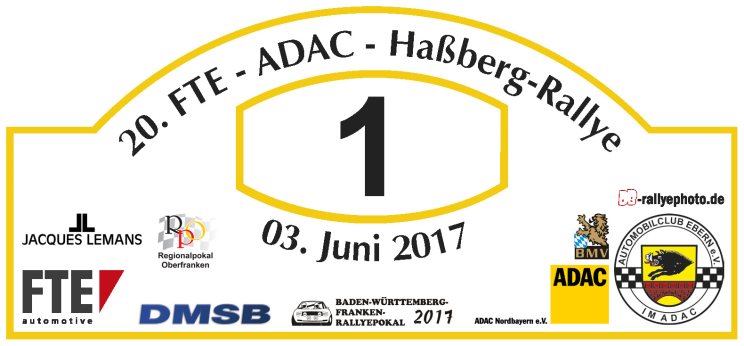 Liebe Teilnehmer,um Euch am Zuschauerpunkt kurz vorzustellen zu können, bitten wir Euch dieses Formular auszufüllen und bei der Papierabnahme abzugeben.Vielen DankFahrerBeifahrerNachnameVornameAlterWohnortBerufVereinSponsorenErfolgeFahrzeugmarkeLeistungHubraum:PS:Besonderheitendes FahrzeugsRallye seit InteressenPläne